Тверское областное отделение Межрегиональной общественной организации «Федерация рогейна», совместно с Клубом "Велотверь" проводит спортивное мероприятие по ориентированию в формате рогейн "Загородная прогулка. По тверским тропинкам".

Оргкомитет:
Главный судья – Суворов Николай
Секретарь мероприятия – Суворов Николай
Начальник дистанции – Чекордин Андрей

Время и место проведения.
¯¯¯¯¯¯¯¯¯¯¯¯¯¯¯¯¯¯¯¯¯¯¯¯¯¯¯¯
Мероприятие проводится в субботу 7 октября 2023 года. Центр соревнований, место старта и финиша расположены в одном месте. Место старта – Южный берег карьера в районе посёлка 1 мая, координаты: 56.844199, 36.011217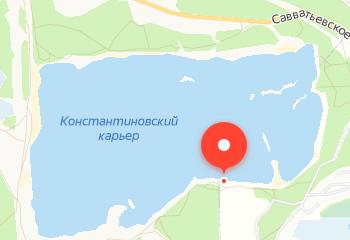 
Участники.
¯¯¯¯¯¯¯¯¯¯¯
Для участия в мероприятии приглашаются все желающие.

Формат 3 часа вело, одиночные участники. (М)
Формат 3 часа вело, одиночные участники. (Ж)Формат 3 часа бег, одиночные участники. (М)Формат 3 часа бег, одиночные участники. (Ж)

Местность, карта, дистанция, оборудование КП, отметка
¯¯¯¯¯¯¯¯¯¯¯¯¯¯¯¯¯¯¯¯¯¯¯¯¯¯¯¯¯¯¯¯¯¯¯¯¯¯¯¯¯¯¯¯¯¯¯¯¯¯¯¯¯¯¯¯¯¯
Местность на 80% закрытая, равнина. 80% дистанции представляет собой сосновый и смешанный лес, с густой дорожно-тропиночной сетью, низинными болотами. Проходимость леса от очень хорошей до плохой. Проезжаемость дорог от очень хорошей до плохой. Район проведения: карьер в районе посёлка 1 мая. Карта формата А3. Масштаб в 1 см - 220 метров. В основу карты легли карты "Федерации рогейна тверской области", карты для спортивного ориентирования, космоснимки и полевые работы 2022-2023 года. Карта выполнена в условных знаках максимально удобных для велосипедного ориентирования. Дистанция и легенда впечатана в карту. Карта выдается не ранее чем за 1 час до старта, при посещении секретариата. На местности КП представляют собой обмотанную красно-белую ленту, рядом с SFR станцией. Возможно несколько КП будут даны в виде фотографий местности и на карте будут обозначены районы для из поиска.

Программа мероприятия
¯¯¯¯¯¯¯¯¯¯¯¯¯¯¯¯¯¯¯¯¯¯¯¯¯¯
Суббота, 7 октября 2023 г.
10:00 Открытие центра соревнований, начало работы Секретариата (выдача карты и чипов);
10:30 Предстартовый брифинг;
11:00 Старт всех форматов;
14:00 Финиш всех форматов;
14:30 Окончание штрафного времени;
15:00 Публикация результатов, награждение;
16:00 Закрытие центра соревнований.

Для всех участников на финише будет чай с вкусняшками. 
Заявка
¯¯¯¯¯¯¯¯¯¯¯¯¯¯¯¯¯¯¯¯¯¯¯¯¯¯
Предварительные заявки на участие подаются до 23:59, 01 октября 2023 года включительно, через сайт: https://orgeo.ru/event/30466. В заявке должны быть указаны: Фамилия Имя, формат участия. Если вы не сможете после заявки принять участие - напишите отказ, организаторам это упростит работу.

Начиная с 02 октября 2023 года, заявка принимается только на месте старта.

Оплата за участие в спортивном мероприятии осуществляется непосредственно на месте старта при регистрации. Стоимость участия – 400 руб. Аренда чипа -100 руб. Возвращаемый залог за чип - 500 руб.